ПРОЕКТвнесен Главой Тутаевского муниципального района Д.Р. Юнусовым________________________                          (подпись)«___» _______________2019 годО согласовании ликвидации муниципального унитарного предприятия Тутаевского муниципального района «Тутаевторгснаб»В  соответствии с Гражданским кодексом Российской Федерации, Федеральным законом от 14.11.2002 №161-ФЗ «О государственных и муниципальных унитарных предприятиях», Порядком создания, реорганизации и ликвидации муниципальных унитарных предприятий на территории Тутаевского муниципального района, утвержденным решением Муниципального Совета Тутаевского муниципального района от 25.04.2019 № 49-п, Муниципальный Совет Тутаевского муниципального районаРЕШИЛ:1. Согласовать ликвидацию муниципального унитарного предприятия  Тутаевского муниципального района «Тутаевторгснаб». 2. Контроль за исполнением настоящего решения возложить на постоянную комиссию Муниципального Совета Тутаевского муниципального района по экономической политике и вопросам местного самоуправления (Кулаков П.Н.). 3. Настоящее решение вступает в силу со дня его принятия.Председатель Муниципального СоветаТутаевского муниципального района				М.А. Ванюшкин                                                                    ЛИСТ СОГЛАСОВАНИЯк решению Муниципального Совета Тутаевского муниципального района «О согласовании ликвидации муниципального унитарного предприятия Тутаевского муниципального  района «Тутаевторгснаб»Электронная копия сдана                            ______________  «____» _________2019 года__________Специальные отметки (НПА/ПА) _______________Рассылка:ДМИ АТМРАдм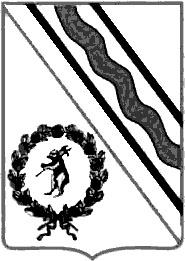 Муниципальный СоветТутаевского муниципального районаРЕШЕНИЕот___________________ № ____-пг. ТутаевДолжность, Ф.И.О.,исполнителя и согласующих лицДата и время получения документаДата и время согласования (отказа в согласовании)Личная подпись, расшифровка (с пометкой «Согласовано», «Отказ в согласовании»)ЗамечанияНачальник отдела муниципального имущества ДМИ Администрации ТМР С.А.Шишкина Ведущий специалист ДМИ Администра-цииТМР Д.И.ШахворостовЗаместитель Главы Администрации ТМР по имущественным вопросам –директор ДМИ АТМР А.В.Израйлева Начальник юриди-ческого отдела                     административно-правового управле-ния Администрации ТМР В.В. Коннов      Управляющий делами Админист-рации ТМР                                     С.В. БалясниковаПервый заместитель Главы Администра-ции ТМР М.К. Новикова